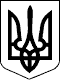                  51 СЕСІЯ  ЩАСЛИВЦЕВСЬКОЇ СІЛЬСЬКОЇ РАДИ                                             7 СКЛИКАННЯ                                                 РІШЕННЯ24.11.2016 р.                             №  798с. ЩасливцевеПро звіт керівника КП « МАКС – ІНВЕСТ»по підсумкам роботи за 9 місяців 2017р.Заслухавши звіт керівника КП «Макс - Інвест» Сальникова О.В.. сесія Щасливцевської сільської ради визначає , що за 9місяців 2017 року комунальне підприємство отримало  чистий дохід від реалізації послуг – 483.3 тис. грн.  Інші операційні доходи  склали – 265.8  тис. грн. Разом доходи склали – 749.1 тис. грн.   Інші операційні витрати по комунальному підприємству  склали –746.6 тис. грн. Чистий прибуток  - 2.5 тис. грн. На підставі вищенаведеного , керуючись п.п.3 п. «а» ст.29 , п.2 ст.52, ст. 26  Закону України « Про місцеве самоврядування в Україні» , сесія Щасливцевської сільської ради ВИРІШИЛА:1. Визнати роботу  комунального підприємства «Макс - Інвест»  за 9 місяців 2017 року задовільною.2.  Рекомендувати Комунальному підприємству:- вирішити питання утримання та благоустрою територій  в місцях проведення підприємницької діяльності;-  звернутись до сільської ради з заявою щодо надання дозволу на розробку проекту землеустрою щодо відведення земельних ділянок під громадські проходи до моря в межах населених пунктів Щасливцевської сільської ради; - покращити показники щодо складання адміністративних протоколів на порушників Правил благоустрою населених пунктів сільської ради; - дотримуватись терміну виконання робіт у парку в с. Щасливцеве, вул. Миру; 3. Контроль за виконанням рішення покласти на депутатські комісії з питань бюджету, управління комунальної власністю..Сільський голова                                                          О.В. Плохушко